【取材写真】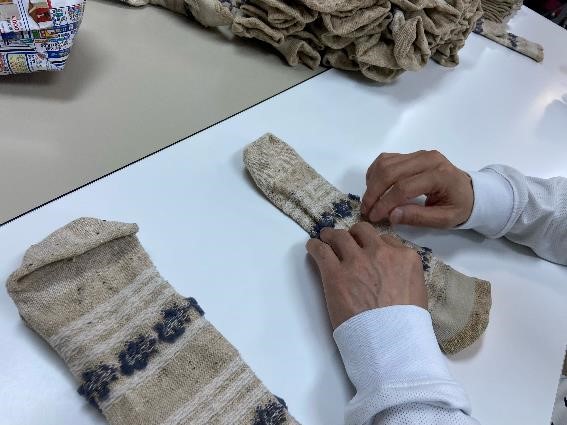 【取材写真１】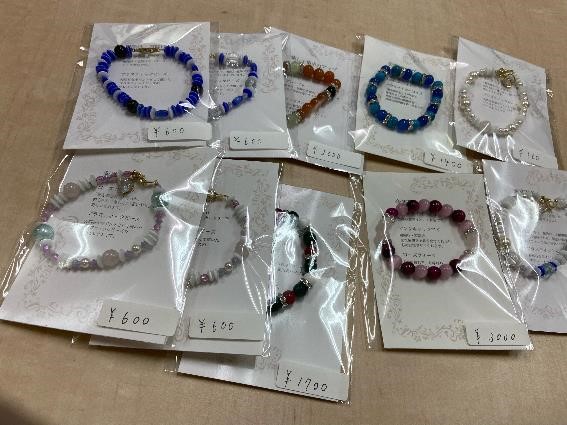 【取材写真２】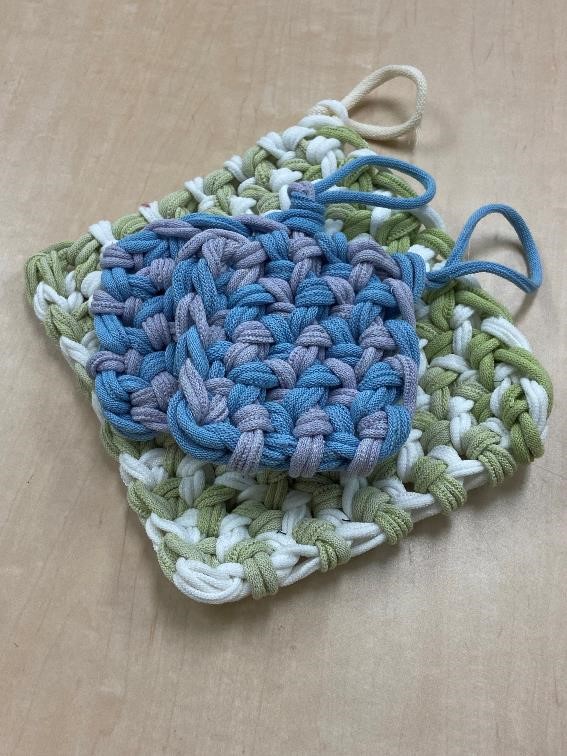 